Ano B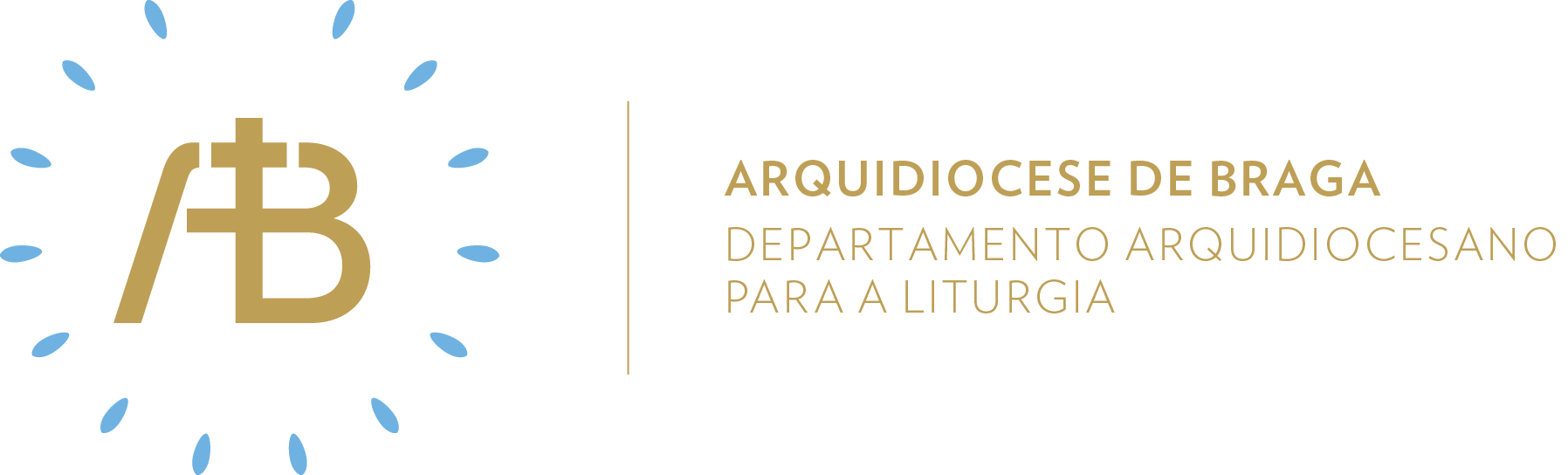 Tempo ComumDomingo IVSemente de amor“E logo a fama de Jesus se divulgou por toda a parte”Celebrar em comunidadeItinerário simbólicoColocar-se-á o terceiro elemento do puzzle, com a frase “E logo a fama de Jesus se divulgou por toda a parte”. Este estará inserido num arranjo floral, colocado diante do altar.Sugestão de cânticos[Entrada] Salvai-nos, Senhor – Az. Oliveira[Preparação Penitencial] Fórmula C – F. Silva[Apresentação dos dons] Senhor, nós Vos oferecemos – B. Salgado [Comunhão] Apareceu entre nós um grande profeta – Az. Oliveira[Final] Deus é Pai, Deus é Amor – F. SilvaEucologia[Orações presidenciais] Orações do Domingo IV do Tempo Comum (Missal Romano, 398)[Prefácio] Prefácio Comum VIII (Missal Romano, 507)[Oração Eucarística] Oração Eucarística III (Missal Romano, 529ss)Homilia1. Jesus não é alguém que exclui a religião e o culto. Ele próprio participa nele. Contudo, Jesus entra de verdade no culto. Assume cada palavra e cada gesto simbólico e concretiza-los. Daí vem a sua autoridade e a admiração de muitos. 2. “Que tens Tu a ver connosco, Jesus Nazareno? Vieste para nos perder?”. Será que também nós fazemos esta pergunta!? Jesus incomoda-nos!? O que é que Jesus tem a ver com a minha vida de hoje? Qual o mal que me aflige e não me deixa viver conforme o sonho de Deus? 3. Todos estavam maravilhados como o que Jesus dizia e fazia. Espantar-se com o que Deus faz e com os desafios que nos deixa é a expressão do aprendiz, do discípulo, daquele que espera sempre mais do seu mestre. Viver espantado é conatural ao ser cristão!Oração UniversalV/ Irmãos e irmãs: oremos para que o Senhor continue a mandar profetas à sua Igreja e nos dê o gosto de escutar a sua Palavra, dizendo:R/ Ouvi, Senhor, a nossa oração.1. Rezemos pela santa Igreja, presente em toda a terra, para que ampare, estimule e defenda os profetas que o Espírito Santo nela faz surgir. Oremos, irmãos.2. Rezemos pelas nações mais prósperas, para que socorram e ajudem as que mais precisam e assim cresça a solidariedade e a fraternidade entre todos. Oremos, irmãos.3. Rezemos pelos diáconos, leitores, catequistas e membros dos grupos “Semeadores de Esperança”, para que deem testemunho da Palavra que proclamam, partilham ou ensinam. Oremos, irmãos.4. Rezemos por todos os doentes do mundo, sobretudo pelos que estão infetados pela COVID-19, para que através de nós, encontrem em Jesus o grande amigo e, em cada pessoa, um irmão solidário. Oremos, irmãos.5. Pelos membros da nossa comunidade paroquial, para que se empenhem em redescobrir a alegria de seguir Jesus e de ser discípulos missionários. Oremos, irmãos.V/ Senhor, nosso refúgio e fortaleza, escutai benignamente as orações do vosso povo, e concedei-nos, em abundância, o que Vos pedimos com fé e esperança. Por Jesus Cristo, nosso Senhor.R/ Ámen. Momento pós-comunhãoNo momento pós-comunhão, somos chamados a viver um tempo, de forma mais explícita, de ação de graças. Vamos privilegiar o silêncio, como forma de expressar e contemplar o mistério que se celebra, deixando ecoar a frase do Evangelho no coração: “Que vem a ser isto?”.Envio missionárioV/ Ide, Deus envia-vos como mensageiros da Palavra.R/ Ámen.V/ Ide, Jesus Cristo liberta-vos de todo o mal.R/ Ámen.V/ Ide, o Espírito Santo encoraja-vos a ser profetas da esperança.R/ Ámen.Semear caridadeAcólitosEm Igreja, nenhum serviço é feito por conta própria por mais meritória que seja a iniciativa. O mérito não está na iniciativa, mas sempre na obediência à vontade de Deus. Por isso, o autor do livro do Deuteronómio afirma com veemência: “se um profeta tiver a ousadia de dizer em meu nome o que não lhe mandei, ou de falar em nome de outros deuses, tal profeta morrerá”. Procuremos então a obediência acima de tudo.LeitoresO leitor é um fiel depositário das palavras do Senhor que Ele põe na sua boca. A arte de bem-dizer tem algo de criativo, mas também tem algo de respeitoso escrúpulo para com aquilo que se recebe. Por isso, nos primeiros tempos da Igreja, os leitores não só liam na liturgia, mas também tinham a missão de guardar os lecionários litúrgicos. Muitos morreram mártires por recusarem entregá-los aos algozes.Ministros Extraordinários da ComunhãoO MEC é o serviço litúrgico que faz a ligação entre o espaço da celebração – a igreja – e o mundo. Ele percorre os caminhos para levar o Corpo de Cristo àqueles que não podem estar presencialmente na assembleia celebrante. Do mesmo modo, Jesus também frequentava as sinagogas, mas também percorria os caminhos do seu mundo que o levavam de Cafarnaum a Jerusalém passando por muitas povoações.MúsicosOs espíritos impuros gritam. O fiel vai à presença de Deus ao som de cânticos. O canto não é somente uma forma mais bonita de proclamar um texto, é bem mais do que isso, é uma elevação do brado animalesco e demoníaco ao canto sublime dos anjos. Na presença de Jesus Nazareno, os demónios gritam. Na presença do Filho do Homem, os fiéis juntam as suas vozes às dos anjos para cantarem um hino de louvor.Sair em missão de amarDesafiar os cristãos, a partir do refrão do salmo (“Se hoje ouvirdes a voz do Senhor, não fecheis os vossos corações”), a escutar a voz do Senhor, participando na Eucaristia ferial (durante a semana), ou lendo e meditando todos os dias no Evangelho correspondente. 